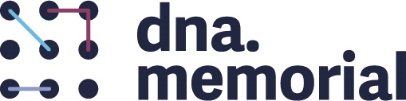 DNA Acknowledgment and Sampling Declaration Form. Cremation destroys all DNA. It is gone forever. Disinterment is very costly and undamaged DNA recovery is highly unlikely. This is the last opportunity for DNA preservation. DNA contains paternal, ancestral, and genetic information that could have an impact on your personal health and well-being. I have been presented the information about DNA. I understand its importance, and its permanent loss through the cremation and burial process.After you initial the above box, please select one of the following options: I authorize the collection of a DNA sample.I authorize collection of a DNA sample with a holding period before destruction. I decline to have a sample of DNA taken as a part of the funeral process*	*By declining a sample, you are releasing the funeral home of all future liability in relation to recovery of the DNA sample. Cremation is an irreversible process and there is no way to recover a DNA sample from cremated remains. 				__Name of Person Sampled 				                                           Date: 				_Authorizing Agent				_                                        Date: 					_Funeral Home Representative 